Exupéryho modlitba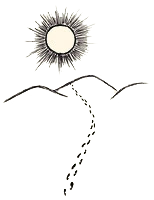 Neprosím o zázrak, Pane, ale o silu pre všedný život. Nauč ma umeniu malých krokov. Sprav ma vynaliezavým a vynachádzavým, sprav ma sebaistým v správny čas. Obdar ma jemnocitom, aby som dokázal odlíšiť prvoradé od druhoradého. Prosím o silu disciplíny a miery, aby som len tak neprekĺzol životom a svoje dni si rozumne rozdelil. Aby som neprespal záblesky svetla života, a aby som si aspoň tu a tam našiel čas na umelecký zážitok. Umožni mi utvrdiť sa v tom, že snívať o minulosti či budúcnosti mi neprospieva. Pomôž mi čo najlepšie zvládnuť to, čo je najbližšie, pomôž mi pokladať práve prežívanú hodinu za najdôležitejšiu. Ochráň ma pred naivnou vierou, že v živote musí ísť všetko hladko. Daruj mi triezve poznanie, že ťažkosti, porážky, neúspechy a sklamania sú súčasťou života, že vďaka nim rastieme a dozrievame. Pripomínaj mi, že rozum sa často stavia proti srdcu. Pošli mi v pravej chvíli niekoho, kto má odvahu povedať mi pravdu s láskou. Chlieb náš každodenný daj mi pre telo i dušu. Prosím Ťa o prejav Tvojej lásky, priateľské echo a aspoň tu a tam náznak, že som užitočný. Viem, že veľa problémov sa rieši nekonaním; daj, aby som dokázal čakať. Nech vždy nechám Teba i ostatných dohovoriť. To najdôležitejšie si človek nehovorí sám; býva mu povedané. Ty vieš, ako veľmi potrebujeme priateľstvo. Daj, aby som dorástol na túto najkrajšiu, najťažšiu, najriskantnejšiu a najnežnejšiu vec života. Vnukni mi pravú chvíľu a pravé miesto, kde môžem zanechať balíček dobra - slovami, či bez slov. Chráň ma pred strachom, že by som mohol premárniť svoj život. Nedaj mi to, čo si želám, ale to, čo potrebujem. Nauč ma umeniu malých krokov!Exupéryho modlitbaNeprosím o zázrak, Pane, ale o silu pre všedný život. Nauč ma umeniu malých krokov. Sprav ma vynaliezavým a vynachádzavým, sprav ma sebaistým v správny čas. Obdar ma jemnocitom, aby som dokázal odlíšiť prvoradé od druhoradého. Prosím o silu disciplíny a miery, aby som len tak neprekĺzol životom a svoje dni si rozumne rozdelil. Aby som neprespal záblesky svetla života, a aby som si aspoň tu a tam našiel čas na umelecký zážitok. Umožni mi utvrdiť sa v tom, že snívať o minulosti či budúcnosti mi neprospieva. Pomôž mi čo najlepšie zvládnuť to, čo je najbližšie, pomôž mi pokladať práve prežívanú hodinu za najdôležitejšiu. Ochráň ma pred naivnou vierou, že v živote musí ísť všetko hladko. Daruj mi triezve poznanie, že ťažkosti, porážky, neúspechy a sklamania sú súčasťou života, že vďaka nim rastieme a dozrievame. Pripomínaj mi, že rozum sa často stavia proti srdcu. Pošli mi v pravej chvíli niekoho, kto má odvahu povedať mi pravdu s láskou. Chlieb náš každodenný daj mi pre telo i dušu. Prosím Ťa o prejav Tvojej lásky, priateľské echo a aspoň tu a tam náznak, že som užitočný. Viem, že veľa problémov sa rieši nekonaním; daj, aby som dokázal čakať. Nech vždy nechám Teba i ostatných dohovoriť. To najdôležitejšie si človek nehovorí sám; býva mu povedané. Ty vieš, ako veľmi potrebujeme priateľstvo. Daj, aby som dorástol na túto najkrajšiu, najťažšiu, najriskantnejšiu a najnežnejšiu vec života. Vnukni mi pravú chvíľu a pravé miesto, kde môžem zanechať balíček dobra - slovami, či bez slov. Chráň ma pred strachom, že by som mohol premárniť svoj život. Nedaj mi to, čo si želám, ale to, čo potrebujem. Nauč ma umeniu malých krokov!